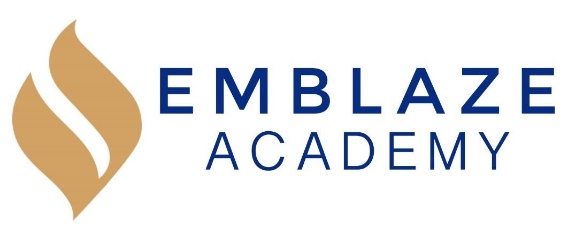 Board Meeting Date: January 8, 2020. Time: 6:30 PM - 8:15 PM.Location: Video conference via https://zoom.us/j/6671132491.Board Members in Attendance:Absent Board Members: Other Attendees: Geraldo Vasquez, Board ChairRosann Santos, Vice Chair Tameka Beckford-Young, SecretaryHarini Mittal, Treasurer Matthew Kirby-SmithRaghav Thapar Marlin JenkinsKristen Shroff, Head of SchoolErienne Rojas, Director of OperationsTimeLeadAgenda Item6:30GerryCall to order6:30-6:356:35-7:00KristenManagement ReportJanuary 2020 UpdateFamily Survey ResultsThe first report Card Afternoon was held where the initial round of 19-20 surveys from the families were taken. On December 12th, 2019, the overall results seem to be that the families are pleased.Overall Positive responses families are appreciative of the open line of communication, parents reported that they were impressed by the academic rigor of the program.NEXT STEPS: families that rated the school a ‘C’ or better will be followed up with about things they wish to see done better. Some families expressed interest in the PTA, we will reach out to them and set up an open line of communication.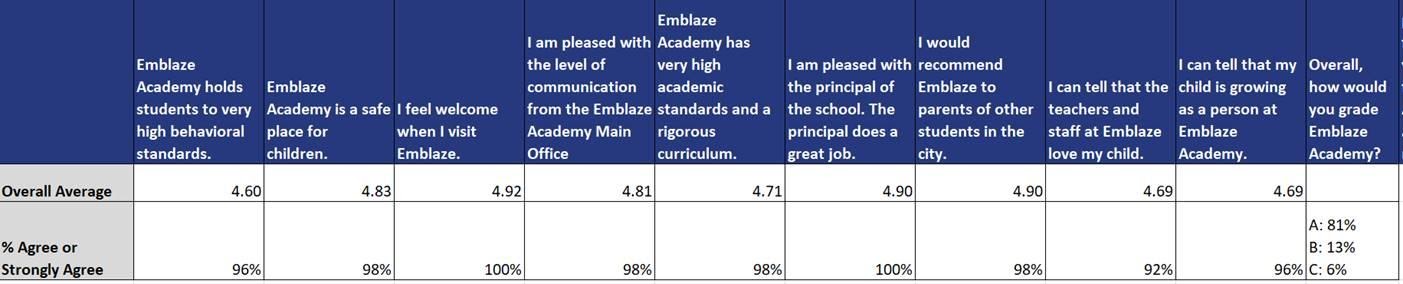 Organizational Health Survey ResultsThe team took their first health survey the last week before winter break. Erienne and Kristen met with each staff member individually and got their feedback and input on how the school year has been so far. Results of this survey have been positive overall; the team feels successful and that they are accomplishing the school’s mission and that all members of the team put the student’s needs first. Staff members enjoy working together and overall the team is invested in the Emblaze mission.NEXT STEPS: Erienne and Kristen are going to do a re-set with the Deans about the pros and cons of coaching vs. managing. As well as have discussions on how to best set up teachers to be successful with their students by providing structured inputs, and tips for team leads.Peer Review SurveysThe team took peer surveys and 360 surveys on Kristen, Erinne and the Deans. The results were distributed individually to the teachers first week back from break.The trend is overall positive the team members seem to have a lot of respect for the students and are committed to outputting quality work.NEXT STEPS: The staffing plan moving forward is to encourage the teachers to take on more leadership roles in areas that interest them in hopes that if more opportunities are provided to step up they would want to. There are of course outliers in the High and low regions, those in the high region will be considered for more leadership roles. Where those on the low region will be considered for PIP and a formal conversation will be had about this.Employee IssuesOne of the counselors was placed on probationShe was a high performer during the last academic school year, but has had performance and interpersonal issues during the current school year, including gossiping, and calling an African-American colleague “hood”Many of the parents have complained about the employee and have stated that they don’t want to interact with employeeAs a result of the of the “hood” comment, a colleague filed a formal complaint on 1/8/2020The Employee was placed on a performance improvement plan in early December 2019 and within 4 days of beginning the PIP received a complaint.  The PIP period concludes the week of 1/31 and management will be sure to have Little Bird (HR consultant) attend the meeting with the colleague.7:00-7:30HariniFinance and Facilities Committee Report November 2019 Financial ResultsFinancial results not yet ready: To be presented at subsequent board meetingThe school has $7K cash on hand. Tax Report Update – status update provided.Facilities Update 7:30-7:55GerryGovernance Committee ReportSuccession Planning – Selection of New Board ChairCommittee Meetings – New dates and timeframesBoard Member Job Descriptions Status (Updating)Recruiting Platforms (Reviewing)7:55-8:10RosannCompensation Committee Report2019-2020 HOS ObjectivesReview Timeframe(s)Assessment Matrix Update8:10-8:15GerryNext StepsCommittee Objectives and MeetingsOutstanding ItemsHOS DEPARTUREHOS is leaving for personal issuesThe board considered the following questions in light of the news: Can Erienne take over the HOS role and oversee the 3 directors.Would Kristen want to be or could serve Board Chair?Would Kristen consider taking an open ended leave instead of resigning?HOS proposals to stay involved with EmblazeBoard chair – serve in this capacity as she knows the board and school really wellShe could also serve as a consultant for the schoolHOS explained that an Executive Director does not have to have academic background to serve in this capacity; this is not uncommon.8:15GerryAdjournment